花蓮縣花蓮市明廉國民小學109學年度第1學期課內社團成果報告社團名稱： 書法社年級：中年級 成果照片：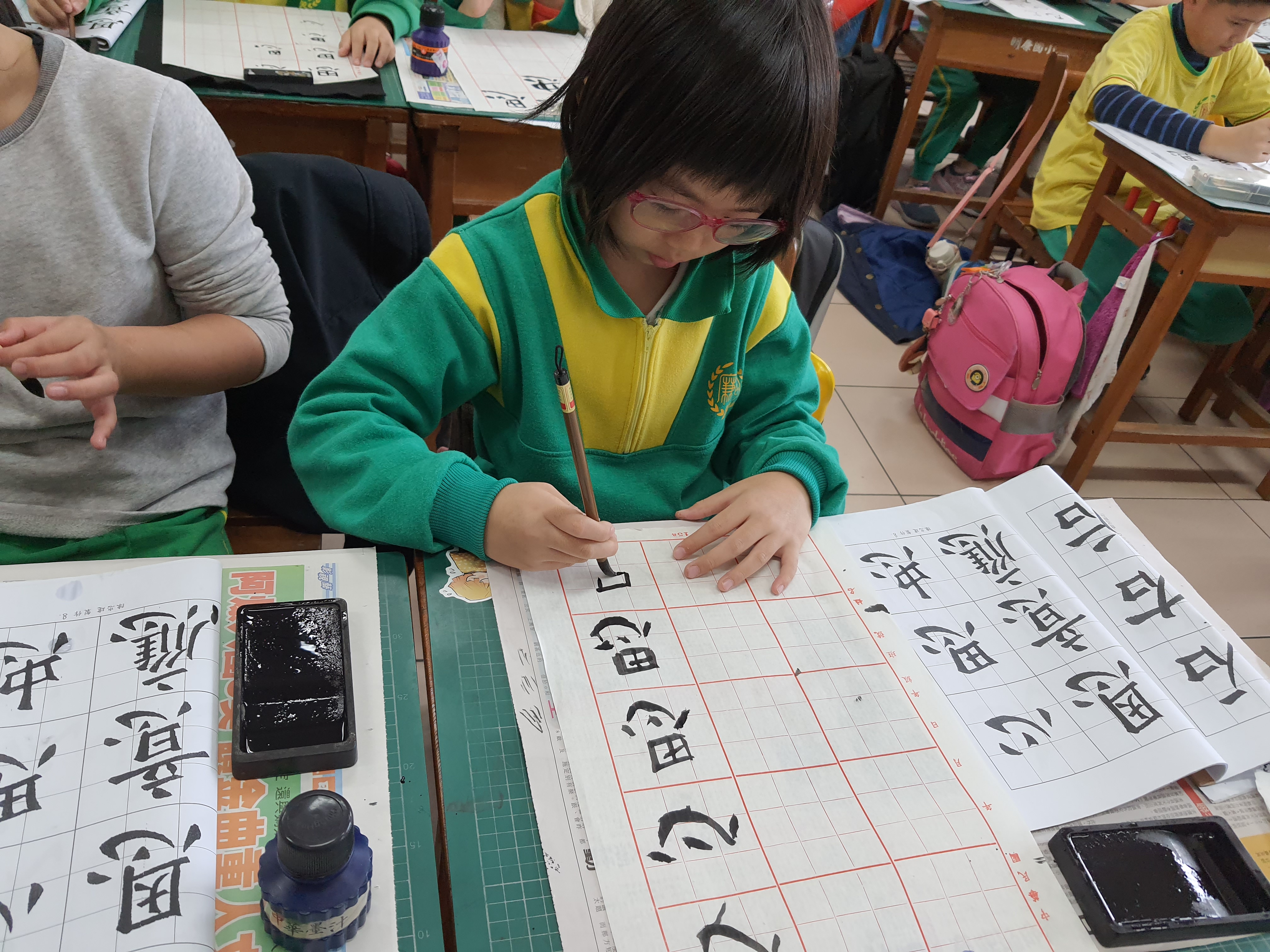 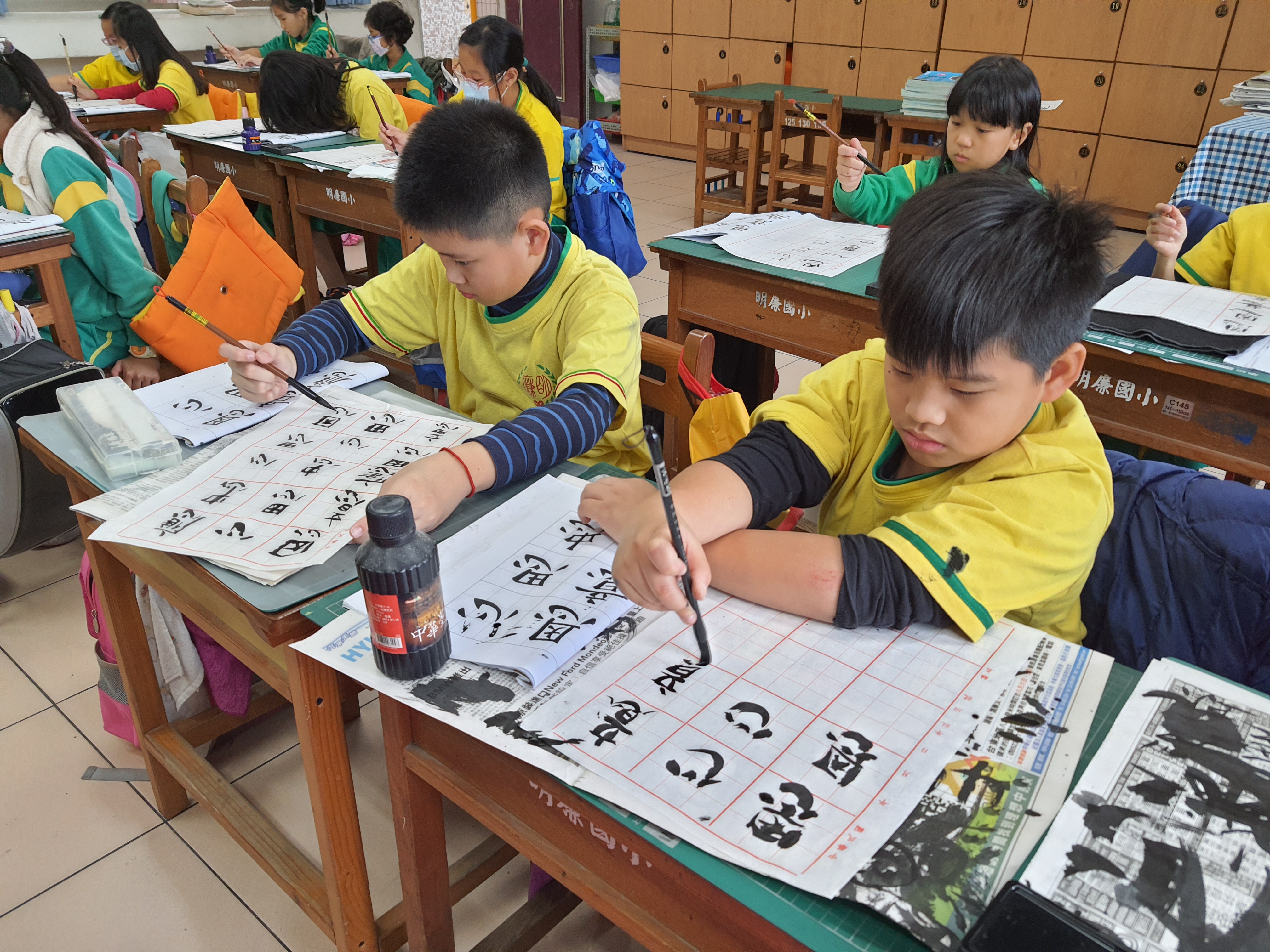 圖片說明： 聚精會神的練習書寫圖片說明：活潑的小男孩也能安靜在書法的世界            裡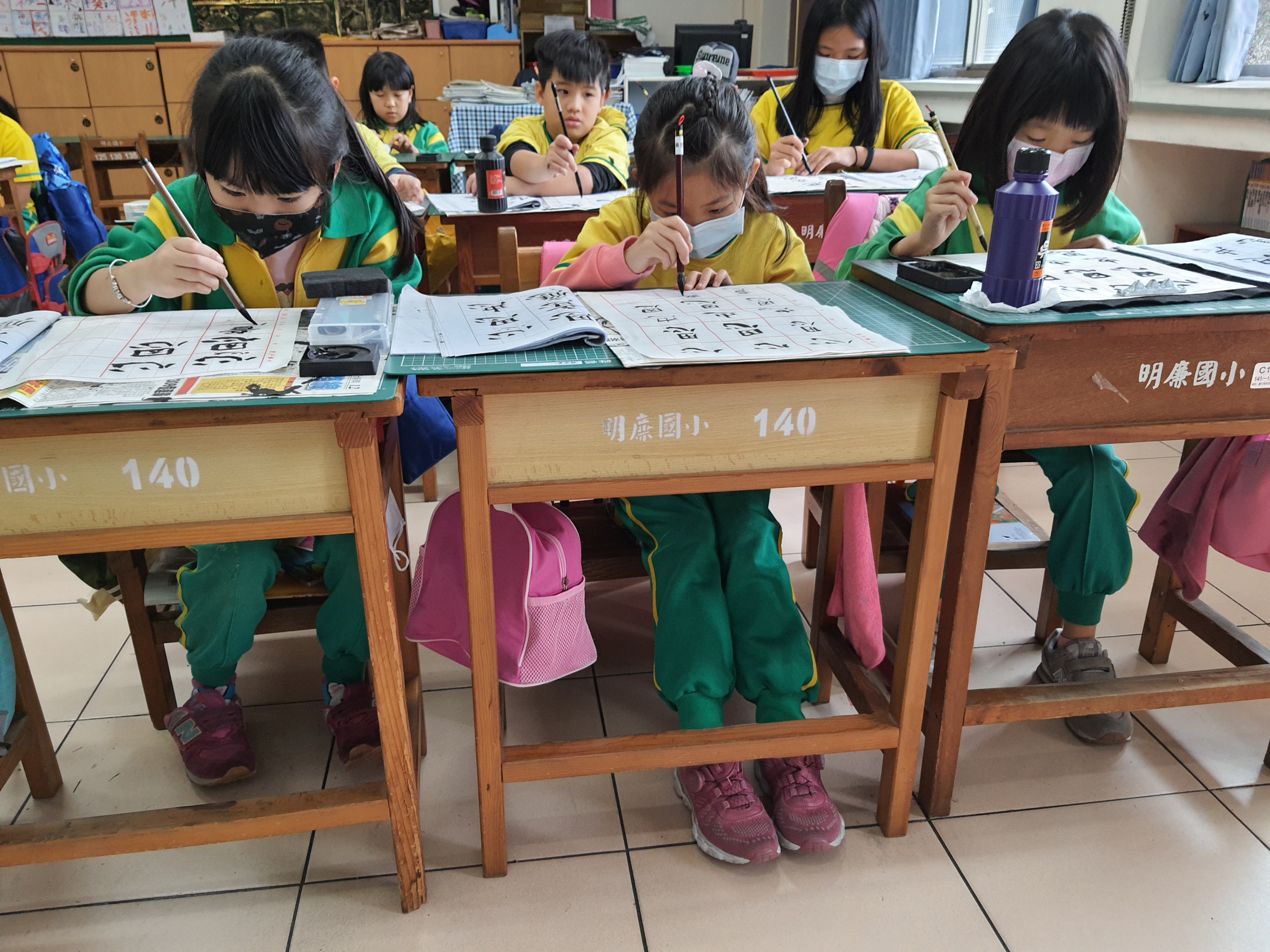 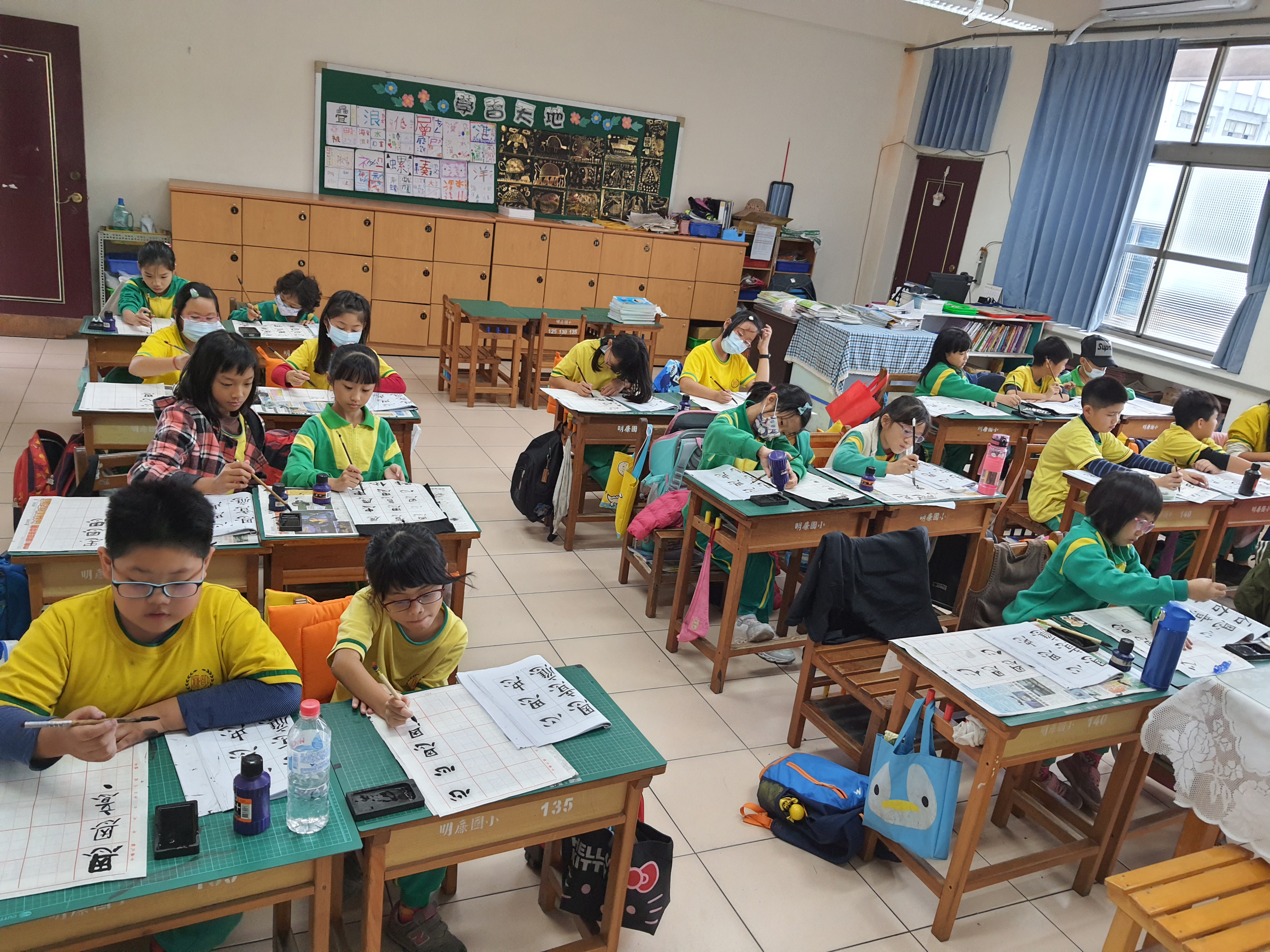 圖片說明：琴、棋、書、畫這麼多才藝，我先學          書法好了。          了圖片說明：大家都安靜地浸淫在書法的世界，看          見了安靜的美麗